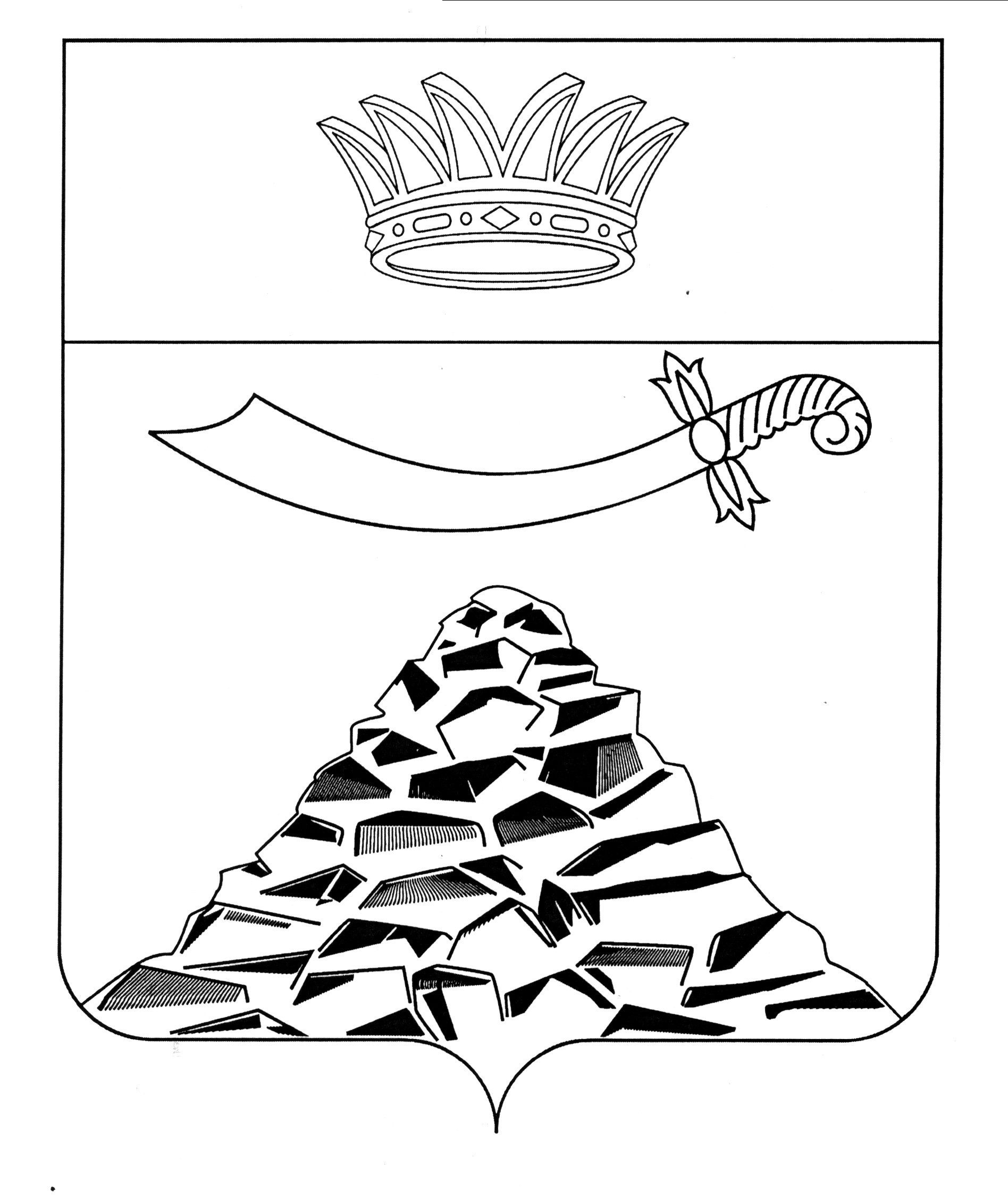 ПОСТАНОВЛЕНИЕАДМИНИСТРАЦИИ МУНИЦИПАЛЬНОГО ОБРАЗОВАНИЯ 
«ЧЕРНОЯРСКИЙ РАЙОН»		АСТРАХАНСКОЙ ОБЛАСТИот 22.11.2021г.   № 278         с. Черный ЯрО внесении изменений в постановление администрации муниципального образования «Черноярский район» от 18.01.2019 № 15В целях приведения в соответствие нормативно-правовых документов, администрация муниципального образования «Черноярский район» ПОСТАНОВЛЯЕТ:Внести в постановление администрации муниципального образования «Черноярский район» от 18.01.2019 №15 «О системе оплаты труда работников муниципальных бюджетных образовательных учреждений МО «Черноярский район» (далее – постановление) следующие изменения: 1.1. Приложение №1 к постановлению изложить в новой редакции, согласно приложению №1 к настоящему постановлению.2. Признать утратившим силу постановление администрации МО «Черноярский район» от 10.01.2020 г. №5 «О внесении изменений в постановление администрации муниципального образования «Черноярский район» от 18.01.2019 №15».3. Начальнику организационного отдела администрации муниципального образования «Черноярский район» (О.В. Сурикова) разместить настоящее постановление на официальном сайте администрации муниципального образования «Черноярский район».4. Постановление вступает в силу с момента его обнародования.5. Контроль за исполнением настоящего постановления оставляю за собой. Глава района                                                                         Д.М. ЗаплавновПриложение №1к постановлению администрацииМО «Черноярский район»                                                                                     от 22.11.2021г.  № 278Минимальные размерыокладов (должностных окладов), ставок заработной платы работников муниципальных бюджетных образовательных учреждениймуниципального образования «Черноярский район»Профессиональные квалификационные группы должностей по уровнямПрофессиональные квалификационные группы должностей по уровнямПрофессиональные квалификационные группы должностей по уровнямКвалификационные уровниДолжности, отнесенные к квалификационным уровнямМинимальные размеры окладов (должностных окладов), ставок заработной платы, в руб.Профессиональные квалификационные группы должностей работников образованияПрофессиональные квалификационные группы должностей работников образованияПрофессиональные квалификационные группы должностей работников образованияПрофессиональная квалификационная группа должностей руководителей структурных подразделенийПрофессиональная квалификационная группа должностей руководителей структурных подразделенийПрофессиональная квалификационная группа должностей руководителей структурных подразделений2 квалификационный уровеньЗаведующий (начальник) обособленным структурным подразделением, реализующим общеобразовательную программу и образовательную программу дополнительного образования детей; начальник (заведующий, директор, руководитель, управляющий): кабинета, лаборатории, отдела, отделения, сектора, учебно-консультационного пункта, учебной (учебно-производственной) мастерской, учебного хозяйства и других структурных подразделений образовательного учреждения (подразделения) начального и среднего профессионального образования; старший мастер образовательного учреждения (подразделения) начального и/или среднего профессионального образования11556Профессиональная квалификационная группа должностей педагогических работников Профессиональная квалификационная группа должностей педагогических работников Профессиональная квалификационная группа должностей педагогических работников 1 квалификационный уровеньИнструктор по физической культуре; музыкальный руководитель88062 квалификационный уровеньПедагог дополнительного образования; педагог-организатор; социальный педагог; тренер-преподаватель95903 квалификационный уровеньВоспитатель; воспитатель группы продленного дня; мастер производственного обучения; методист; педагог-психолог; старший инструктор-методист; старший педагог дополнительного образования; старший тренер-преподаватель96604 квалификационный уровень Педагог-библиотекарь; старший воспитатель; тьютор; учитель; учитель-дефектолог; учитель-логопед (логопед)9800Профессиональная квалификационная группа должностей работников учебно-вспомогательного персонала первого уровняПрофессиональная квалификационная группа должностей работников учебно-вспомогательного персонала первого уровняПрофессиональная квалификационная группа должностей работников учебно-вспомогательного персонала первого уровняПомощник воспитателя6470Профессиональная квалификационная группа должностей работников учебно-вспомогательного персонала второго уровняПрофессиональная квалификационная группа должностей работников учебно-вспомогательного персонала второго уровняПрофессиональная квалификационная группа должностей работников учебно-вспомогательного персонала второго уровня1 квалификационный уровеньмладший воспитатель6894Профессиональные квалификационные группы должностей медицинских и фармацевтических работниковПрофессиональные квалификационные группы должностей медицинских и фармацевтических работниковПрофессиональные квалификационные группы должностей медицинских и фармацевтических работниковПрофессиональная квалификационная группа «Средний медицинский и фармацевтический персонал»Профессиональная квалификационная группа «Средний медицинский и фармацевтический персонал»Профессиональная квалификационная группа «Средний медицинский и фармацевтический персонал»3 квалификационный уровеньМедицинская сестра10140Профессиональная квалификационная группа должностей работников физической культуры и спортаПрофессиональная квалификационная группа должностей работников физической культуры и спортаПрофессиональная квалификационная группа должностей работников физической культуры и спортаПрофессиональная квалификационная группа должностей работников физической культуры и спорта второго уровняПрофессиональная квалификационная группа должностей работников физической культуры и спорта второго уровняПрофессиональная квалификационная группа должностей работников физической культуры и спорта второго уровня1 квалификационный уровеньИнструктор по адаптивной физической культуре; инструктор по спорту; спортсмен-инструктор58762 квалификационный уровеньАдминистратор тренировочного процесса; инструктор-методист по адаптивной физической культуре; инструктор-методист физкультурно-спортивных организаций; тренер-преподаватель по адаптивной физической культуре; хореограф7181Профессиональные квалификационные группы общеотраслевых должностей руководителей, специалистов и служащихПрофессиональные квалификационные группы общеотраслевых должностей руководителей, специалистов и служащихПрофессиональные квалификационные группы общеотраслевых должностей руководителей, специалистов и служащихПрофессиональная квалификационная группа общеотраслевых должностей служащих первого уровняПрофессиональная квалификационная группа общеотраслевых должностей служащих первого уровняПрофессиональная квалификационная группа общеотраслевых должностей служащих первого уровня1 квалификационный уровеньДелопроизводитель; секретарь; секретарь-машинистка64692 квалификационный уровеньДолжности служащих первого квалификационного уровня, по которым может устанавливаться производное должностное наименование "старший"6681Профессиональная квалификационная группа общеотраслевых должностей служащих второго уровняПрофессиональная квалификационная группа общеотраслевых должностей служащих второго уровняПрофессиональная квалификационная группа общеотраслевых должностей служащих второго уровня1 квалификационный уровеньЛаборант; техник69402 квалификационный уровеньЗаведующий складом; заведующий хозяйством. Должности служащих первого квалификационного уровня, по которым устанавливается производное должностное наименование "старший". Должности служащих первого квалификационного уровня, по которым устанавливается II внутридолжностная категория71673 квалификационный уровеньЗаведующий библиотекой; заведующий столовой. Должности служащих первого квалификационного уровня, по которым устанавливается I внутридолжностная категория83524 квалификационный уровеньМеханик. Должности служащих первого квалификационного уровня, по которым может устанавливаться производное должностное наименование "ведущий"8519Профессиональная квалификационная группа общеотраслевых должностей служащих третьего уровняПрофессиональная квалификационная группа общеотраслевых должностей служащих третьего уровняПрофессиональная квалификационная группа общеотраслевых должностей служащих третьего уровня1 квалификационный уровеньБухгалтер; инженер; инженер-программист (программист); психолог; специалист по кадрам; экономист, юрисконсульт88082 квалификационный уровеньДолжности служащих первого квалификационного уровня, по которым может устанавливаться II внутридолжностная категория93243 квалификационный уровеньДолжности служащих первого квалификационного уровня, по которым может устанавливаться I внутри- должностная категория95674 квалификационный уровеньДолжности служащих первого квалификационного уровня, по которым может устанавливаться производное должностное наименование "ведущий"96445 квалификационный уровеньГлавные специалисты: в отделах, отделениях, лабораториях, мастерских; заместитель главного бухгалтера9719Профессиональные квалификационные группы общеотраслевых профессий рабочих Профессиональные квалификационные группы общеотраслевых профессий рабочих Профессиональные квалификационные группы общеотраслевых профессий рабочих Профессиональные квалификационные группы общеотраслевых профессий рабочих первого уровняПрофессиональные квалификационные группы общеотраслевых профессий рабочих первого уровняПрофессиональные квалификационные группы общеотраслевых профессий рабочих первого уровня1 квалификационный уровеньНаименования профессий рабочих, по которым предусмотрено присвоение 1, 2 и 3 квалификационных разрядов в соответствии с Единым тарифно-квалификационным справочником работ и профессий рабочих; гардеробщик; грузчик; дворник; кастелянша; кладовщик; сторож (вахтер); уборщик производственных помещений; уборщик служебных помещений; уборщик территорий, кухонный рабочий, рабочий по комплексному обслуживанию и ремонту зданий, машинист по стирке и ремонту спецодежды (2 и 3 разряда)6074Профессиональные квалификационные группы общеотраслевых профессий рабочих второго уровняПрофессиональные квалификационные группы общеотраслевых профессий рабочих второго уровняПрофессиональные квалификационные группы общеотраслевых профессий рабочих второго уровня1 квалификационный уровеньНаименования профессий рабочих, по которым предусмотрено присвоение 4 и 5 квалификационных разрядов в соответствии с Единым тарифно-квалификационным справочником работ и профессий рабочих; водитель автомобиля; оператор электронно-вычислительных и вычислительных машин, повар детского питания, буфетчик; оператор котельной, электромонтер (4 и 5 разряда), рабочий по комплексному обслуживанию и ремонту зданий (4 разряда)64702 квалификационный уровеньНаименования профессий рабочих, по которым предусмотрено присвоение 6 и 7 квалификационных разрядов в соответствии с Единым тарифно-квалификационным справочником работ и профессий рабочих, оператор котельной (6 разряда)7259